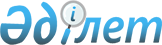 О внесении изменения в постановление акимата Актюбинской области от 24 октября 2018 года № 466 "О государственной поддержке развития животноводства в Актюбинской области на 2018 год"
					
			С истёкшим сроком
			
			
		
					Постановление акимата Актюбинской области от 21 декабря 2018 года № 566. Зарегистрировано Департаментом юстиции Актюбинской области 24 декабря 2018 года № 5967. Прекращено действие в связи с истечением срока
      В соответствии со статьей 27 Закона Республики Казахстан от 23 января 2001 года "О местном государственном управлении и самоуправлении в Республике Казахстан", приказом Заместителя Премьер-Министра Республики Казахстан–Министра сельского хозяйства Республики Казахстан от 15 июня 2018 года № 256 "Об утверждении Правил субсидирования развития племенного животноводства, повышения продуктивности и качества продукции животноводства", зарегистрированного в Реестре государственной регистрации нормативных правовых актов № 17306, акимат Актюбинской области ПОСТАНОВЛЯЕТ:
      1. Внести в постановление акимата Актюбинской области от 24 октября 2018 года № 466 "О государственной поддержке развития животноводства в Актюбинской области на 2018 год" (зарегистрированное в Реестре государственной регистрации нормативных правовых актов № 5954, опубликованное 30 октября 2018 года в Эталонном контрольном банке нормативных правовых актов Республики Казахстан в электронном виде) следующие изменение:
      приложение к указанному постановлению изложить в новой редакции согласно приложению, к настоящему постановлению.
      2. Государственному учреждению "Управление сельского хозяйства Актюбинской области" в установленном законодательством порядке обеспечить:
      1) государственную регистрацию настоящего постановления в Департаменте юстиции Актюбинской области;
      2) направление настоящего постановления на официальное опубликование в периодических печатных изданиях и Эталонном контрольном банке нормативных правовых актов Республики Казахстан;
      3) размещение настоящего постановления на интернет-ресурсе акимата Актюбинской области.
      4. Контроль за исполнением настоящего постановления возложить на заместителя акима Актюбинской области Абдуллина М.Е.
      5. Настоящее постановление вводится в действие со дня его первого официального опубликования. Объемы субсидий по направлениям субсидирования развития племенного животноводства, повышения продуктивности и качества продукции животноводства по Актюбинской области на 2018 год
      Примечание:
      * Согласно пункта 32 Правил субсидирования развития племенного животноводства, повышения продуктивности и качества продукции животноводства, утвержденных приказом Заместителя Премьер-Министра Республики Казахстан – Министра сельского хозяйства Республики Казахстан от 15 июня 2018 года № 256 "Об утверждении Правил субсидирования развития племенного животноводства, повышения продуктивности и качества продукции животноводства" (далее - Правила), объемы заявок, одобренных до вступления в силу Правил, но не проплаченные ввиду отсутствия средств, выплачивается по условиям, действовавших Правил на момент одобрения заявки.
      **- при выделении дополнительных бюджетных средств из местного бюджета и/или при перераспределении с других бюджетных программ допускается увеличение нормативов субсидирования до 50% от утвержденного норматива по согласованию с Министерством в соответствии с пунктом 5 настоящих Правил;
					© 2012. РГП на ПХВ «Институт законодательства и правовой информации Республики Казахстан» Министерства юстиции Республики Казахстан
				
      Аким Актюбинской области 

Б. Сапарбаев
Приложение к постановлению акимата Актюбинской областиот 21 декабря 2018 года № 566Утвержденпостановлением акиматаАктюбинской областиот 24 октября 2018 года№ 466
№
Направление субсидирования
Единица измерения
Нормативы субсидий на 1 единицу, тенге
Объем субсидий
Сумма субсидий, тенге
Мясное скотоводство
Мясное скотоводство
Мясное скотоводство
Мясное скотоводство
Мясное скотоводство
Мясное скотоводство
1.
Ведение селекционной и племенной работы:
Ведение селекционной и племенной работы:
Ведение селекционной и племенной работы:
Ведение селекционной и племенной работы:
Ведение селекционной и племенной работы:
1.1
Товарное маточное поголовье
голова
10 000
29 747
297 470,0
1.2
Племенное маточное поголовье
голова
20 000
9 071
181 420,0
2.
Дополнительный норматив *
2.1
Выход приплода от 80% включительно *
голова
8 000
13 690
109 520,0
2.2
Выход приплода от 60% включительно *
голова
6 000
11 309
67 854,0
3.
Племенное маточное поголовья *
3.1
Базовый норматив *
голова
10 000
578
5 780,0
4.
Дополнительный норматив *
4.1
Выход приплода от 80% включительно *
голова
20 000
2 546
50 920,0
4.2
Выход приплода от 70% включительно *
голова
15 000
513
7 695,0
5.
Приобретение племенного поголовья крупного рогатого скота*
голова
150 000
40
6 000,0
6.
Приобретение импортного племенного крупного рогатого скота **
голова
325 000
310
100 750,0
7.
Содержание племенного быка-производителя мясных пород, используемых для воспроизводства стада
голова
100 000
1
100,0
8.
Приобретение отечественных племенных быков-производителей мясных пород
голова
150 000
87
13 050,0
9.
Удешевление затрат откорма бычков от 100 голов, при живой массе: *
Удешевление затрат откорма бычков от 100 голов, при живой массе: *
Удешевление затрат откорма бычков от 100 голов, при живой массе: *
Удешевление затрат откорма бычков от 100 голов, при живой массе: *
Удешевление затрат откорма бычков от 100 голов, при живой массе: *
9.1
от 400 до 450 кг *
голова
45 000
475
21 375,0
9.2
от 451 до 500 кг *
голова
60 000
46
2 760,0
9.3
Удешевление затрат откорма бычков для сельскохозяйственных кооперативов *
голова
20 000
210
4 200,0
10.
Удешевление стоимости бычков, реализованных на откорм в откормочные площадки вместимостью не менее 1 000 голов единовременно
килограмм живого веса
200
862 254,35
172 450,87
11.
Удешевление затрат откорма бычков для откормочных площадок вместимостью не менее 1 000 голов единовременно
килограмм привеса
200
12 650
2 530,0
Всего сумма
Всего сумма
Всего сумма
Всего сумма
Всего сумма
1 043 874,87
Молочное и молочно-мясное скотоводство
Молочное и молочно-мясное скотоводство
Молочное и молочно-мясное скотоводство
Молочное и молочно-мясное скотоводство
Молочное и молочно-мясное скотоводство
Молочное и молочно-мясное скотоводство
1.
Ведение селекционной и племенной работы *
Ведение селекционной и племенной работы *
Ведение селекционной и племенной работы *
Ведение селекционной и племенной работы *
Ведение селекционной и племенной работы *
Племенное маточное поголовья * 
Племенное маточное поголовья * 
Племенное маточное поголовья * 
Племенное маточное поголовья * 
Племенное маточное поголовья * 
1.1
Базовый норматив *
голова
10 000
156
1 560,0
2.
Дополнительный норматив *
2.1
Выход приплода от 70% включительно *
голова
20 000
1 386
27 720,0
2.2
Выход приплода от 60% включительно *
голова
15 000
116
1 740,0
3.
Приобретение семени племенного быка
Приобретение семени племенного быка
Приобретение семени племенного быка
Приобретение семени племенного быка
Приобретение семени племенного быка
3.1
однополое
доза
10 000
884
8 840,0
3.2
двуполое
доза
5 000
404
2 020,0
3.3
Организация искусственного осеменения маточного поголовья крупного рогатого скота в крестьянских (фермерских) хозяйствах и селькохозяйственных кооперативах
голова
5 000
1 109
5 545,0
4.
Приобретение племенного маточного поголовья
Приобретение племенного маточного поголовья
Приобретение племенного маточного поголовья
Приобретение племенного маточного поголовья
Приобретение племенного маточного поголовья
4.1
отечественный или импортированный из стран СНГ
голова
150 000
141
21 150,0
4.2
племенной крупный рогатый скот отечественных хозяйств *
голова
170 000
68
10 770,0
5.
Удешевление стоимости производства молока: 
Удешевление стоимости производства молока: 
Удешевление стоимости производства молока: 
Удешевление стоимости производства молока: 
Удешевление стоимости производства молока: 
5.1
хозяйства с фуражным маточным поголовьем от 600 голов
килограмм зачетного веса
35
2 200 334,73
77 011,72
5.2
хозяйства с фуражным маточным поголовьем от 50 голов
килограмм зачетного веса
10
0
0
5.3
сельскохозяйственный кооператив
килограмм зачетного веса
10
150 000
918,810
5.4
хозяйства с фуражным поголовьем от 400 голов*
килограмм
25
716 253,0
17 906,325
5.5
хозяйства с фуражным поголовьем от 50 голов*
килограмм
15
168 082,0
2 521,230
6.
Удешевление стоимости затрат на корма маточному поголовью молочного направления
голова
120 000
1 100
132 000,0
Всего сумма
Всего сумма
Всего сумма
Всего сумма
Всего сумма
309 703,08
Скотоводство *
Скотоводство *
Скотоводство *
Скотоводство *
Скотоводство *
Скотоводство *
1.
Организация искусственного осеменения маточного поголовья крупного рогатого скота в личных подсобных хозяйствах *
голова
5 000
355
1 775,0
2.
Содержание племенных быков-производителей мясных, молочных и молочно-мясных пород в общественных и товарных стадах *
голова
100 000
84
8 400,0
Всего сумма
Всего сумма
Всего сумма
Всего сумма
Всего сумма
10 175,0
Мясное птицеводство
Мясное птицеводство
Мясное птицеводство
Мясное птицеводство
Мясное птицеводство
Мясное птицеводство
1.
Удешевление стоимости производства мяса птицы 
Удешевление стоимости производства мяса птицы 
Удешевление стоимости производства мяса птицы 
Удешевление стоимости производства мяса птицы 
Удешевление стоимости производства мяса птицы 
1)
фактическое производство от 
2 000 тонн
килограмм 
50
217 092,5
10 854,625
Всего сумма
Всего сумма
Всего сумма
Всего сумма
Всего сумма
10 854,625
Яичное птицеводство
Яичное птицеводство
Яичное птицеводство
Яичное птицеводство
Яичное птицеводство
Яичное птицеводство
1.
Удешевление стоимости производства пищевого яйца
Удешевление стоимости производства пищевого яйца
Удешевление стоимости производства пищевого яйца
Удешевление стоимости производства пищевого яйца
Удешевление стоимости производства пищевого яйца
1)
фактическое производство от 100 миллионов штук
штук
2,5
43 889 920
109 724,8
2)
удешевление стоимости производства перепелиных яиц*
штук
3
148 418,7
445,256
Всего сумма
Всего сумма
Всего сумма
Всего сумма
Всего сумма
110 170,056
Свиноводство *
Свиноводство *
Свиноводство *
Свиноводство *
Свиноводство *
Свиноводство *
1.
Удешевление стоимости производства свинины *
Удешевление стоимости производства свинины *
Удешевление стоимости производства свинины *
Удешевление стоимости производства свинины *
Удешевление стоимости производства свинины *
1)
фактический откорм от 3 000 голов *
килограмм
100
836 397
83 639,74
Всего сумма
Всего сумма
Всего сумма
Всего сумма
Всего сумма
83 639,74
Овцеводство
Овцеводство
Овцеводство
Овцеводство
Овцеводство
Овцеводство
1.
Ведение селекционной и племенной работы
Ведение селекционной и племенной работы
Ведение селекционной и племенной работы
Ведение селекционной и племенной работы
Ведение селекционной и племенной работы
 1.1
Племенное маточное поголовье 
голова
2 500
25 107
62 767,5
 1.2
Товарное маточное поголовье
голова
1 500
65 476
98 214,0
2.
Приобретение племенных баранов-производителей 
голова
8 000
1 143
9 144,0
2.1
Приобретение племенных баранов-производителей *
голова
20 000
179,8
3 596,0
3.
Организация искусственного осеменения маточного поголовья овец в крестьянских(фермерских) хозяйствах и сельскохозяйственных кооперативах
голова
1 000
2573
2 573,0
4.
Удешевление стоимости тонкой и полутонкой шерсти, реализованной на переработку
Удешевление стоимости тонкой и полутонкой шерсти, реализованной на переработку
Удешевление стоимости тонкой и полутонкой шерсти, реализованной на переработку
Удешевление стоимости тонкой и полутонкой шерсти, реализованной на переработку
Удешевление стоимости тонкой и полутонкой шерсти, реализованной на переработку
4.1
Шерсть от 50 качества
Кило-грамм
100
0
0
Всего сумма
Всего сумма
Всего сумма
Всего сумма
Всего сумма
176 294,5
Мараловодства (оленеводство)
Мараловодства (оленеводство)
Мараловодства (оленеводство)
Мараловодства (оленеводство)
Мараловодства (оленеводство)
Мараловодства (оленеводство)
1.
Ведение селекционной и племенной работы с маточным поголовьем
голова
10 000
0
0
Всего сумма
Всего сумма
Всего сумма
Всего сумма
Всего сумма
0
Коневодство
Коневодство
Коневодство
Коневодство
Коневодство
Коневодство
1.
Приобретение племенных жеребцов
голова
100 000
16
1 600,0
2.
Приобретение племенного маточного поголовья *
голова
40 000
6
240,0
3.
Удешевление стоимости производства конины *
килограмм
92
8 663,0
749,130
4.
Удешевление стоимости производства и переработки кобыльего молока
килограмм
60
116 666,7
7 000,0
Всего сумма
Всего сумма
Всего сумма
Всего сумма
Всего сумма
9 589,130
Верблюдоводство
Верблюдоводство
Верблюдоводство
Верблюдоводство
Верблюдоводство
Верблюдоводство
1.
Удешевление стоимости производства и переработки верблюжьего молока
килограмм
55
10 000
550,0
Всего сумма
Всего сумма
Всего сумма
Всего сумма
Всего сумма
550,0
Пчеловодства
Пчеловодства
Пчеловодства
Пчеловодства
Пчеловодства
Пчеловодства
1.
Ведение селекционной и племенной работы с пчелосемьями
пчелиная семья
5 000
580
2 900,0
Всего сумма
Всего сумма
Всего сумма
Всего сумма
Всего сумма
2 900,0
Кормопроизводства *
Кормопроизводства *
Кормопроизводства *
Кормопроизводства *
Кормопроизводства *
Кормопроизводства *
1.
Удешевление стоимости затрат на корма сельскохозяйственных животных *
голова
49 000 
2 820 
138 180,0
Всего сумма
Всего сумма
Всего сумма
Всего сумма
Всего сумма
138 180,0
ИТОГО сумма
ИТОГО сумма
ИТОГО сумма
ИТОГО сумма
ИТОГО сумма
1 895 931,0